Kuruluşlarda hammadde ve/veya gıda depolanması/muhafazası yürürlükteki yasal şartlara uygun düzenlemeler sağlanmalıdır.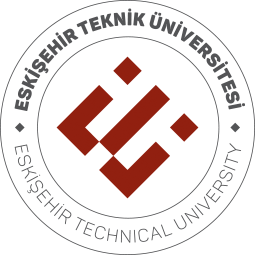 GIDA DEPOLARI KULLANMA TALİMATIDoküman NoGIDA DEPOLARI KULLANMA TALİMATIYayım TarihiGIDA DEPOLARI KULLANMA TALİMATIRevizyon No00GIDA DEPOLARI KULLANMA TALİMATIRevizyon Tarihi.... / .... / 20…GIDA DEPOLARI KULLANMA TALİMATISayfa No1/1